Next steps: Reschedule MARCH MEETING- March 5th  Schedule Board Retreat  - March 21stTemplate for Committee meetingsMeeting adjourned: TIME : 8.25pmBoard Meeting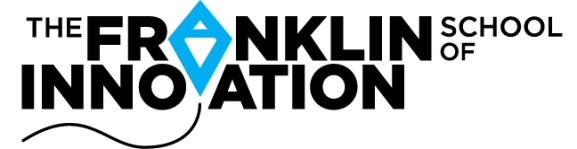 Board MeetingBoard MeetingBoard MeetingBoard MeetingBoard MeetingBoard MeetingBoard MeetingBoard MeetingBoard MeetingMinutesMinutesMinutesDate 02-10-2015Time 6:15pm Time 6:15pm Time 6:15pm 21 Innovation Drive, Asheville, NC21 Innovation Drive, Asheville, NC21 Innovation Drive, Asheville, NCMeeting cHAIRED byMeeting cHAIRED byDanielle Moser, Chair Danielle Moser, Chair Danielle Moser, Chair Danielle Moser, Chair Danielle Moser, Chair Danielle Moser, Chair Danielle Moser, Chair Danielle Moser, Chair Note takerNote takerKatie Locke, Secretary Katie Locke, Secretary Katie Locke, Secretary Katie Locke, Secretary Katie Locke, Secretary Katie Locke, Secretary Katie Locke, Secretary Katie Locke, Secretary ATTENDEES including guests ATTENDEES including guests David Brigman (Guest), Pat Feehan, Eric Hardy, Andrew Zetterholm, ,Michelle Vruwink, Danielle Moser, Elizabeth Brazas, Dave Torbett, David Brigman (Guest), Pat Feehan, Eric Hardy, Andrew Zetterholm, ,Michelle Vruwink, Danielle Moser, Elizabeth Brazas, Dave Torbett, David Brigman (Guest), Pat Feehan, Eric Hardy, Andrew Zetterholm, ,Michelle Vruwink, Danielle Moser, Elizabeth Brazas, Dave Torbett, David Brigman (Guest), Pat Feehan, Eric Hardy, Andrew Zetterholm, ,Michelle Vruwink, Danielle Moser, Elizabeth Brazas, Dave Torbett, David Brigman (Guest), Pat Feehan, Eric Hardy, Andrew Zetterholm, ,Michelle Vruwink, Danielle Moser, Elizabeth Brazas, Dave Torbett, David Brigman (Guest), Pat Feehan, Eric Hardy, Andrew Zetterholm, ,Michelle Vruwink, Danielle Moser, Elizabeth Brazas, Dave Torbett, David Brigman (Guest), Pat Feehan, Eric Hardy, Andrew Zetterholm, ,Michelle Vruwink, Danielle Moser, Elizabeth Brazas, Dave Torbett, David Brigman (Guest), Pat Feehan, Eric Hardy, Andrew Zetterholm, ,Michelle Vruwink, Danielle Moser, Elizabeth Brazas, Dave Torbett, absentabsentKatherine Thiel, Linda TatsapaughKatherine Thiel, Linda TatsapaughKatherine Thiel, Linda TatsapaughKatherine Thiel, Linda TatsapaughKatherine Thiel, Linda TatsapaughKatherine Thiel, Linda TatsapaughKatherine Thiel, Linda TatsapaughKatherine Thiel, Linda TatsapaughAgenda topicsAgenda topicsAgenda topicsAgenda topicsAgenda topicsAgenda topicsAgenda topicsAgenda topicsAgenda topicsAgenda topicsTopic: Housekeeping items Topic: Housekeeping items Topic: Housekeeping items Topic: Housekeeping items Topic: Housekeeping items Time: 615 - 625Time: 615 - 625Time: 615 - 625Presenter: Danielle moser Presenter: Danielle moser DiscussionWelcome and recognize guests- David BrigmanMissionThe Franklin School of Innovation is preparing the next generation of leaders, capable of solving problems and participating effectively and ethically as local and global citizens.Through challenging academics, real-world learning, and community engagement, our students discover their potential, develop persistence, and recognize the value of others. Our graduates are ready for the future they will create.Reschedule March Board Meeting March 5th at FSI at 6.15Schedule Board Retreat (ALL PLEASE BRING CALENDARS) - SAT, March 21st. 1 to 4 pmWelcome and recognize guests- David BrigmanMissionThe Franklin School of Innovation is preparing the next generation of leaders, capable of solving problems and participating effectively and ethically as local and global citizens.Through challenging academics, real-world learning, and community engagement, our students discover their potential, develop persistence, and recognize the value of others. Our graduates are ready for the future they will create.Reschedule March Board Meeting March 5th at FSI at 6.15Schedule Board Retreat (ALL PLEASE BRING CALENDARS) - SAT, March 21st. 1 to 4 pmWelcome and recognize guests- David BrigmanMissionThe Franklin School of Innovation is preparing the next generation of leaders, capable of solving problems and participating effectively and ethically as local and global citizens.Through challenging academics, real-world learning, and community engagement, our students discover their potential, develop persistence, and recognize the value of others. Our graduates are ready for the future they will create.Reschedule March Board Meeting March 5th at FSI at 6.15Schedule Board Retreat (ALL PLEASE BRING CALENDARS) - SAT, March 21st. 1 to 4 pmWelcome and recognize guests- David BrigmanMissionThe Franklin School of Innovation is preparing the next generation of leaders, capable of solving problems and participating effectively and ethically as local and global citizens.Through challenging academics, real-world learning, and community engagement, our students discover their potential, develop persistence, and recognize the value of others. Our graduates are ready for the future they will create.Reschedule March Board Meeting March 5th at FSI at 6.15Schedule Board Retreat (ALL PLEASE BRING CALENDARS) - SAT, March 21st. 1 to 4 pmWelcome and recognize guests- David BrigmanMissionThe Franklin School of Innovation is preparing the next generation of leaders, capable of solving problems and participating effectively and ethically as local and global citizens.Through challenging academics, real-world learning, and community engagement, our students discover their potential, develop persistence, and recognize the value of others. Our graduates are ready for the future they will create.Reschedule March Board Meeting March 5th at FSI at 6.15Schedule Board Retreat (ALL PLEASE BRING CALENDARS) - SAT, March 21st. 1 to 4 pmWelcome and recognize guests- David BrigmanMissionThe Franklin School of Innovation is preparing the next generation of leaders, capable of solving problems and participating effectively and ethically as local and global citizens.Through challenging academics, real-world learning, and community engagement, our students discover their potential, develop persistence, and recognize the value of others. Our graduates are ready for the future they will create.Reschedule March Board Meeting March 5th at FSI at 6.15Schedule Board Retreat (ALL PLEASE BRING CALENDARS) - SAT, March 21st. 1 to 4 pmWelcome and recognize guests- David BrigmanMissionThe Franklin School of Innovation is preparing the next generation of leaders, capable of solving problems and participating effectively and ethically as local and global citizens.Through challenging academics, real-world learning, and community engagement, our students discover their potential, develop persistence, and recognize the value of others. Our graduates are ready for the future they will create.Reschedule March Board Meeting March 5th at FSI at 6.15Schedule Board Retreat (ALL PLEASE BRING CALENDARS) - SAT, March 21st. 1 to 4 pmWelcome and recognize guests- David BrigmanMissionThe Franklin School of Innovation is preparing the next generation of leaders, capable of solving problems and participating effectively and ethically as local and global citizens.Through challenging academics, real-world learning, and community engagement, our students discover their potential, develop persistence, and recognize the value of others. Our graduates are ready for the future they will create.Reschedule March Board Meeting March 5th at FSI at 6.15Schedule Board Retreat (ALL PLEASE BRING CALENDARS) - SAT, March 21st. 1 to 4 pmWelcome and recognize guests- David BrigmanMissionThe Franklin School of Innovation is preparing the next generation of leaders, capable of solving problems and participating effectively and ethically as local and global citizens.Through challenging academics, real-world learning, and community engagement, our students discover their potential, develop persistence, and recognize the value of others. Our graduates are ready for the future they will create.Reschedule March Board Meeting March 5th at FSI at 6.15Schedule Board Retreat (ALL PLEASE BRING CALENDARS) - SAT, March 21st. 1 to 4 pmTopic: ACTION ITEMS  Topic: ACTION ITEMS  Topic: ACTION ITEMS  Topic: ACTION ITEMS  Topic: ACTION ITEMS  Time: 625 - 630Time: 625 - 630Time: 625 - 630Presenter: Danielle moser Presenter: Danielle moser DiscussionAs needed per motions below. As needed per motions below. As needed per motions below. As needed per motions below. As needed per motions below. As needed per motions below. As needed per motions below. As needed per motions below. As needed per motions below. Motion - APprovedApprove Minutes from January 27, 2015 meeting -  EB , AZ seconded Accept as writtenExecutive Committee Nominates: 
- Eric Hardy for position of Treasurer- Approved
- Jutta von Dirke as Community Board Member to serve on Finance Committee – Motioned, DM, PF,  Approved Approve new hires George Anton – Title 1 Math Teacher, PF moved, DT Second. Approved without objectionApprove Minutes from January 27, 2015 meeting -  EB , AZ seconded Accept as writtenExecutive Committee Nominates: 
- Eric Hardy for position of Treasurer- Approved
- Jutta von Dirke as Community Board Member to serve on Finance Committee – Motioned, DM, PF,  Approved Approve new hires George Anton – Title 1 Math Teacher, PF moved, DT Second. Approved without objectionApprove Minutes from January 27, 2015 meeting -  EB , AZ seconded Accept as writtenExecutive Committee Nominates: 
- Eric Hardy for position of Treasurer- Approved
- Jutta von Dirke as Community Board Member to serve on Finance Committee – Motioned, DM, PF,  Approved Approve new hires George Anton – Title 1 Math Teacher, PF moved, DT Second. Approved without objectionApprove Minutes from January 27, 2015 meeting -  EB , AZ seconded Accept as writtenExecutive Committee Nominates: 
- Eric Hardy for position of Treasurer- Approved
- Jutta von Dirke as Community Board Member to serve on Finance Committee – Motioned, DM, PF,  Approved Approve new hires George Anton – Title 1 Math Teacher, PF moved, DT Second. Approved without objectionApprove Minutes from January 27, 2015 meeting -  EB , AZ seconded Accept as writtenExecutive Committee Nominates: 
- Eric Hardy for position of Treasurer- Approved
- Jutta von Dirke as Community Board Member to serve on Finance Committee – Motioned, DM, PF,  Approved Approve new hires George Anton – Title 1 Math Teacher, PF moved, DT Second. Approved without objectionApprove Minutes from January 27, 2015 meeting -  EB , AZ seconded Accept as writtenExecutive Committee Nominates: 
- Eric Hardy for position of Treasurer- Approved
- Jutta von Dirke as Community Board Member to serve on Finance Committee – Motioned, DM, PF,  Approved Approve new hires George Anton – Title 1 Math Teacher, PF moved, DT Second. Approved without objectionApprove Minutes from January 27, 2015 meeting -  EB , AZ seconded Accept as writtenExecutive Committee Nominates: 
- Eric Hardy for position of Treasurer- Approved
- Jutta von Dirke as Community Board Member to serve on Finance Committee – Motioned, DM, PF,  Approved Approve new hires George Anton – Title 1 Math Teacher, PF moved, DT Second. Approved without objectionApprove Minutes from January 27, 2015 meeting -  EB , AZ seconded Accept as writtenExecutive Committee Nominates: 
- Eric Hardy for position of Treasurer- Approved
- Jutta von Dirke as Community Board Member to serve on Finance Committee – Motioned, DM, PF,  Approved Approve new hires George Anton – Title 1 Math Teacher, PF moved, DT Second. Approved without objectionApprove Minutes from January 27, 2015 meeting -  EB , AZ seconded Accept as writtenExecutive Committee Nominates: 
- Eric Hardy for position of Treasurer- Approved
- Jutta von Dirke as Community Board Member to serve on Finance Committee – Motioned, DM, PF,  Approved Approve new hires George Anton – Title 1 Math Teacher, PF moved, DT Second. Approved without objectionAction itemsAction itemsAction itemsAction itemsAction itemsAction itemsPerson responsiblePerson responsiblePerson responsibleDeadlineTopic: Finance UpdateTopic: Finance UpdateTopic: Finance UpdateTopic: Finance UpdateTopic: Finance UpdateTime: 630 - 640Time: 630 - 640Time: 630 - 640Presenter: Eric hardy Presenter: Eric hardy Discussion100K roughly revenue over expenses. Budget amendment will be presented next monthApril 2015-16 budget. 1st Disbursement in July 2015, based on projected enrollment. 100K roughly revenue over expenses. Budget amendment will be presented next monthApril 2015-16 budget. 1st Disbursement in July 2015, based on projected enrollment. 100K roughly revenue over expenses. Budget amendment will be presented next monthApril 2015-16 budget. 1st Disbursement in July 2015, based on projected enrollment. 100K roughly revenue over expenses. Budget amendment will be presented next monthApril 2015-16 budget. 1st Disbursement in July 2015, based on projected enrollment. 100K roughly revenue over expenses. Budget amendment will be presented next monthApril 2015-16 budget. 1st Disbursement in July 2015, based on projected enrollment. 100K roughly revenue over expenses. Budget amendment will be presented next monthApril 2015-16 budget. 1st Disbursement in July 2015, based on projected enrollment. 100K roughly revenue over expenses. Budget amendment will be presented next monthApril 2015-16 budget. 1st Disbursement in July 2015, based on projected enrollment. 100K roughly revenue over expenses. Budget amendment will be presented next monthApril 2015-16 budget. 1st Disbursement in July 2015, based on projected enrollment. 100K roughly revenue over expenses. Budget amendment will be presented next monthApril 2015-16 budget. 1st Disbursement in July 2015, based on projected enrollment. Action itemsAction itemsAction itemsAction itemsAction itemsAction itemsPerson responsiblePerson responsiblePerson responsibleDeadlineMV , EH will meet with Acadia on Thurs. 2/12MV , EH will meet with Acadia on Thurs. 2/12MV , EH will meet with Acadia on Thurs. 2/12MV , EH will meet with Acadia on Thurs. 2/12MV , EH will meet with Acadia on Thurs. 2/12MV , EH will meet with Acadia on Thurs. 2/12Topic: Director’s reportTopic: Director’s reportTopic: Director’s reportTopic: Director’s reportTopic: Director’s reportTime: 640 - 655Time: 640 - 655Time: 640 - 655Presenter: michelle VruwinkPresenter: michelle VruwinkDiscussionUpdate on enrollment (current and applications); 36- 9th, 48- 8th, 61 – 7th 109- 6th= 254 total (27) dropped from Sept. 2014, Applications ReceivedRising-10-49th-168th- 87th- 136- 45(86) Received YTD 111Re- enrollment Forms- Discussed need for a Marketing; Eric will reach out to JB Media, Katie to Martha  Summer School—Funding, Requirement. Curriculum progress- EL Site Visit over the next 5 days, Survey with Teachers,  Quality Work Protocol, Update on enrollment (current and applications); 36- 9th, 48- 8th, 61 – 7th 109- 6th= 254 total (27) dropped from Sept. 2014, Applications ReceivedRising-10-49th-168th- 87th- 136- 45(86) Received YTD 111Re- enrollment Forms- Discussed need for a Marketing; Eric will reach out to JB Media, Katie to Martha  Summer School—Funding, Requirement. Curriculum progress- EL Site Visit over the next 5 days, Survey with Teachers,  Quality Work Protocol, Update on enrollment (current and applications); 36- 9th, 48- 8th, 61 – 7th 109- 6th= 254 total (27) dropped from Sept. 2014, Applications ReceivedRising-10-49th-168th- 87th- 136- 45(86) Received YTD 111Re- enrollment Forms- Discussed need for a Marketing; Eric will reach out to JB Media, Katie to Martha  Summer School—Funding, Requirement. Curriculum progress- EL Site Visit over the next 5 days, Survey with Teachers,  Quality Work Protocol, Update on enrollment (current and applications); 36- 9th, 48- 8th, 61 – 7th 109- 6th= 254 total (27) dropped from Sept. 2014, Applications ReceivedRising-10-49th-168th- 87th- 136- 45(86) Received YTD 111Re- enrollment Forms- Discussed need for a Marketing; Eric will reach out to JB Media, Katie to Martha  Summer School—Funding, Requirement. Curriculum progress- EL Site Visit over the next 5 days, Survey with Teachers,  Quality Work Protocol, Update on enrollment (current and applications); 36- 9th, 48- 8th, 61 – 7th 109- 6th= 254 total (27) dropped from Sept. 2014, Applications ReceivedRising-10-49th-168th- 87th- 136- 45(86) Received YTD 111Re- enrollment Forms- Discussed need for a Marketing; Eric will reach out to JB Media, Katie to Martha  Summer School—Funding, Requirement. Curriculum progress- EL Site Visit over the next 5 days, Survey with Teachers,  Quality Work Protocol, Update on enrollment (current and applications); 36- 9th, 48- 8th, 61 – 7th 109- 6th= 254 total (27) dropped from Sept. 2014, Applications ReceivedRising-10-49th-168th- 87th- 136- 45(86) Received YTD 111Re- enrollment Forms- Discussed need for a Marketing; Eric will reach out to JB Media, Katie to Martha  Summer School—Funding, Requirement. Curriculum progress- EL Site Visit over the next 5 days, Survey with Teachers,  Quality Work Protocol, Update on enrollment (current and applications); 36- 9th, 48- 8th, 61 – 7th 109- 6th= 254 total (27) dropped from Sept. 2014, Applications ReceivedRising-10-49th-168th- 87th- 136- 45(86) Received YTD 111Re- enrollment Forms- Discussed need for a Marketing; Eric will reach out to JB Media, Katie to Martha  Summer School—Funding, Requirement. Curriculum progress- EL Site Visit over the next 5 days, Survey with Teachers,  Quality Work Protocol, Update on enrollment (current and applications); 36- 9th, 48- 8th, 61 – 7th 109- 6th= 254 total (27) dropped from Sept. 2014, Applications ReceivedRising-10-49th-168th- 87th- 136- 45(86) Received YTD 111Re- enrollment Forms- Discussed need for a Marketing; Eric will reach out to JB Media, Katie to Martha  Summer School—Funding, Requirement. Curriculum progress- EL Site Visit over the next 5 days, Survey with Teachers,  Quality Work Protocol, Update on enrollment (current and applications); 36- 9th, 48- 8th, 61 – 7th 109- 6th= 254 total (27) dropped from Sept. 2014, Applications ReceivedRising-10-49th-168th- 87th- 136- 45(86) Received YTD 111Re- enrollment Forms- Discussed need for a Marketing; Eric will reach out to JB Media, Katie to Martha  Summer School—Funding, Requirement. Curriculum progress- EL Site Visit over the next 5 days, Survey with Teachers,  Quality Work Protocol, Topic: fundraising updateTopic: fundraising updateTopic: fundraising updateTopic: fundraising updateTopic: fundraising updateTime: 655 - 700Time: 655 - 700Time: 655 - 700Presenter: katie lockePresenter: katie lockeDiscussionUpdate on Fundraising efforts; upcoming Franklin Flurries all school dance 02-14-2015; Franklin’s Founder’s Day 03-07-2015 from Noon to 4 pm ET. Help needed.  Update on Fundraising efforts; upcoming Franklin Flurries all school dance 02-14-2015; Franklin’s Founder’s Day 03-07-2015 from Noon to 4 pm ET. Help needed.  Update on Fundraising efforts; upcoming Franklin Flurries all school dance 02-14-2015; Franklin’s Founder’s Day 03-07-2015 from Noon to 4 pm ET. Help needed.  Update on Fundraising efforts; upcoming Franklin Flurries all school dance 02-14-2015; Franklin’s Founder’s Day 03-07-2015 from Noon to 4 pm ET. Help needed.  Update on Fundraising efforts; upcoming Franklin Flurries all school dance 02-14-2015; Franklin’s Founder’s Day 03-07-2015 from Noon to 4 pm ET. Help needed.  Update on Fundraising efforts; upcoming Franklin Flurries all school dance 02-14-2015; Franklin’s Founder’s Day 03-07-2015 from Noon to 4 pm ET. Help needed.  Update on Fundraising efforts; upcoming Franklin Flurries all school dance 02-14-2015; Franklin’s Founder’s Day 03-07-2015 from Noon to 4 pm ET. Help needed.  Update on Fundraising efforts; upcoming Franklin Flurries all school dance 02-14-2015; Franklin’s Founder’s Day 03-07-2015 from Noon to 4 pm ET. Help needed.  Update on Fundraising efforts; upcoming Franklin Flurries all school dance 02-14-2015; Franklin’s Founder’s Day 03-07-2015 from Noon to 4 pm ET. Help needed.  Topic: CLOSED SESSION / facilities update / real estateTopic: CLOSED SESSION / facilities update / real estateTopic: CLOSED SESSION / facilities update / real estateTopic: CLOSED SESSION / facilities update / real estateTopic: CLOSED SESSION / facilities update / real estateTime: 700 - 720Time: 700 - 720Time: 700 - 720Presenter: david brigman & Danielle Moser Presenter: david brigman & Danielle Moser DiscussionComparison on rental versus purchase price. David Brigman left Closed Session at 7.45pm.Discuss Personnel plan for 2015-2016 SY.Comparison on rental versus purchase price. David Brigman left Closed Session at 7.45pm.Discuss Personnel plan for 2015-2016 SY.Comparison on rental versus purchase price. David Brigman left Closed Session at 7.45pm.Discuss Personnel plan for 2015-2016 SY.Comparison on rental versus purchase price. David Brigman left Closed Session at 7.45pm.Discuss Personnel plan for 2015-2016 SY.Comparison on rental versus purchase price. David Brigman left Closed Session at 7.45pm.Discuss Personnel plan for 2015-2016 SY.Comparison on rental versus purchase price. David Brigman left Closed Session at 7.45pm.Discuss Personnel plan for 2015-2016 SY.Comparison on rental versus purchase price. David Brigman left Closed Session at 7.45pm.Discuss Personnel plan for 2015-2016 SY.Comparison on rental versus purchase price. David Brigman left Closed Session at 7.45pm.Discuss Personnel plan for 2015-2016 SY.Comparison on rental versus purchase price. David Brigman left Closed Session at 7.45pm.Discuss Personnel plan for 2015-2016 SY.Topic: CLOSED SESSION / personnel updateTopic: CLOSED SESSION / personnel updateTopic: CLOSED SESSION / personnel updateTopic: CLOSED SESSION / personnel updateTopic: CLOSED SESSION / personnel updateTime: 720 - 735Time: 720 - 735Time: 720 - 735Presenter: pat feehan Presenter: pat feehan DiscussionStaffing update and projections (i.e. Headcount, Budget for Headcount, Succession / Growth Plan) for 2015-2016 SY based on targeted enrollment. Review Dean of Students position description (attached). Personnel- PF presentation. Ed Week Job Fair- National Net. (cost $900 est)Staffing update and projections (i.e. Headcount, Budget for Headcount, Succession / Growth Plan) for 2015-2016 SY based on targeted enrollment. Review Dean of Students position description (attached). Personnel- PF presentation. Ed Week Job Fair- National Net. (cost $900 est)Staffing update and projections (i.e. Headcount, Budget for Headcount, Succession / Growth Plan) for 2015-2016 SY based on targeted enrollment. Review Dean of Students position description (attached). Personnel- PF presentation. Ed Week Job Fair- National Net. (cost $900 est)Staffing update and projections (i.e. Headcount, Budget for Headcount, Succession / Growth Plan) for 2015-2016 SY based on targeted enrollment. Review Dean of Students position description (attached). Personnel- PF presentation. Ed Week Job Fair- National Net. (cost $900 est)Staffing update and projections (i.e. Headcount, Budget for Headcount, Succession / Growth Plan) for 2015-2016 SY based on targeted enrollment. Review Dean of Students position description (attached). Personnel- PF presentation. Ed Week Job Fair- National Net. (cost $900 est)Staffing update and projections (i.e. Headcount, Budget for Headcount, Succession / Growth Plan) for 2015-2016 SY based on targeted enrollment. Review Dean of Students position description (attached). Personnel- PF presentation. Ed Week Job Fair- National Net. (cost $900 est)Staffing update and projections (i.e. Headcount, Budget for Headcount, Succession / Growth Plan) for 2015-2016 SY based on targeted enrollment. Review Dean of Students position description (attached). Personnel- PF presentation. Ed Week Job Fair- National Net. (cost $900 est)Staffing update and projections (i.e. Headcount, Budget for Headcount, Succession / Growth Plan) for 2015-2016 SY based on targeted enrollment. Review Dean of Students position description (attached). Personnel- PF presentation. Ed Week Job Fair- National Net. (cost $900 est)Staffing update and projections (i.e. Headcount, Budget for Headcount, Succession / Growth Plan) for 2015-2016 SY based on targeted enrollment. Review Dean of Students position description (attached). Personnel- PF presentation. Ed Week Job Fair- National Net. (cost $900 est)Topic: CLOSED SESSION / executive session / Legally Confidential information   Topic: CLOSED SESSION / executive session / Legally Confidential information   Topic: CLOSED SESSION / executive session / Legally Confidential information   Topic: CLOSED SESSION / executive session / Legally Confidential information   Topic: CLOSED SESSION / executive session / Legally Confidential information   Time: 735 - 745Time: 735 - 745Time: 735 - 745Presenter: dave torbettPresenter: dave torbettDiscussionReview of strategic plan as it relates to negotiations relative to Real Estate and Personnel. Review of strategic plan as it relates to negotiations relative to Real Estate and Personnel. Review of strategic plan as it relates to negotiations relative to Real Estate and Personnel. Review of strategic plan as it relates to negotiations relative to Real Estate and Personnel. Review of strategic plan as it relates to negotiations relative to Real Estate and Personnel. Review of strategic plan as it relates to negotiations relative to Real Estate and Personnel. Review of strategic plan as it relates to negotiations relative to Real Estate and Personnel. Review of strategic plan as it relates to negotiations relative to Real Estate and Personnel. Review of strategic plan as it relates to negotiations relative to Real Estate and Personnel. Motion- All ApprovedExec Committee motions to invite David Brigman to attend Closed session to discuss real estate negotiations. Motioned by AZ, Second EB, all in favor 720 pm Leave Closed Session. (8.15pm) PF motions, AZ seconds. Without objection. Approve Dean of Students Job Description, personnel committee with changes as suggested.Exec. Committee, and other volunteers to negotiate for additional classroom space. EB Motioned KL Seconded No objectionsExec Committee motions to invite David Brigman to attend Closed session to discuss real estate negotiations. Motioned by AZ, Second EB, all in favor 720 pm Leave Closed Session. (8.15pm) PF motions, AZ seconds. Without objection. Approve Dean of Students Job Description, personnel committee with changes as suggested.Exec. Committee, and other volunteers to negotiate for additional classroom space. EB Motioned KL Seconded No objectionsExec Committee motions to invite David Brigman to attend Closed session to discuss real estate negotiations. Motioned by AZ, Second EB, all in favor 720 pm Leave Closed Session. (8.15pm) PF motions, AZ seconds. Without objection. Approve Dean of Students Job Description, personnel committee with changes as suggested.Exec. Committee, and other volunteers to negotiate for additional classroom space. EB Motioned KL Seconded No objectionsExec Committee motions to invite David Brigman to attend Closed session to discuss real estate negotiations. Motioned by AZ, Second EB, all in favor 720 pm Leave Closed Session. (8.15pm) PF motions, AZ seconds. Without objection. Approve Dean of Students Job Description, personnel committee with changes as suggested.Exec. Committee, and other volunteers to negotiate for additional classroom space. EB Motioned KL Seconded No objectionsExec Committee motions to invite David Brigman to attend Closed session to discuss real estate negotiations. Motioned by AZ, Second EB, all in favor 720 pm Leave Closed Session. (8.15pm) PF motions, AZ seconds. Without objection. Approve Dean of Students Job Description, personnel committee with changes as suggested.Exec. Committee, and other volunteers to negotiate for additional classroom space. EB Motioned KL Seconded No objectionsExec Committee motions to invite David Brigman to attend Closed session to discuss real estate negotiations. Motioned by AZ, Second EB, all in favor 720 pm Leave Closed Session. (8.15pm) PF motions, AZ seconds. Without objection. Approve Dean of Students Job Description, personnel committee with changes as suggested.Exec. Committee, and other volunteers to negotiate for additional classroom space. EB Motioned KL Seconded No objectionsExec Committee motions to invite David Brigman to attend Closed session to discuss real estate negotiations. Motioned by AZ, Second EB, all in favor 720 pm Leave Closed Session. (8.15pm) PF motions, AZ seconds. Without objection. Approve Dean of Students Job Description, personnel committee with changes as suggested.Exec. Committee, and other volunteers to negotiate for additional classroom space. EB Motioned KL Seconded No objectionsExec Committee motions to invite David Brigman to attend Closed session to discuss real estate negotiations. Motioned by AZ, Second EB, all in favor 720 pm Leave Closed Session. (8.15pm) PF motions, AZ seconds. Without objection. Approve Dean of Students Job Description, personnel committee with changes as suggested.Exec. Committee, and other volunteers to negotiate for additional classroom space. EB Motioned KL Seconded No objectionsExec Committee motions to invite David Brigman to attend Closed session to discuss real estate negotiations. Motioned by AZ, Second EB, all in favor 720 pm Leave Closed Session. (8.15pm) PF motions, AZ seconds. Without objection. Approve Dean of Students Job Description, personnel committee with changes as suggested.Exec. Committee, and other volunteers to negotiate for additional classroom space. EB Motioned KL Seconded No objections